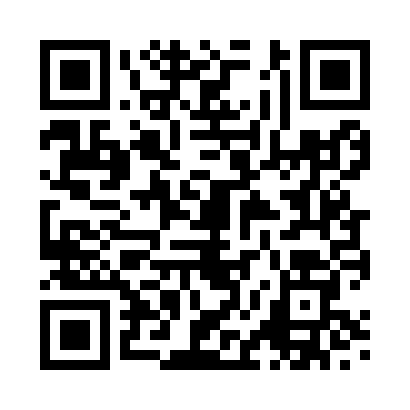 Prayer times for Borthwick, City of Edinburgh, UKWed 1 May 2024 - Fri 31 May 2024High Latitude Method: Angle Based RulePrayer Calculation Method: Islamic Society of North AmericaAsar Calculation Method: HanafiPrayer times provided by https://www.salahtimes.comDateDayFajrSunriseDhuhrAsrMaghribIsha1Wed3:195:281:096:218:5111:012Thu3:175:261:096:238:5311:013Fri3:165:231:096:248:5511:024Sat3:155:211:096:258:5711:035Sun3:145:191:096:268:5911:046Mon3:135:171:096:279:0111:057Tue3:125:151:096:289:0311:068Wed3:115:131:086:309:0511:079Thu3:105:111:086:319:0711:0810Fri3:095:091:086:329:0911:0911Sat3:085:071:086:339:1111:1012Sun3:075:051:086:349:1311:1113Mon3:065:031:086:359:1511:1214Tue3:055:011:086:369:1711:1315Wed3:044:591:086:379:1811:1416Thu3:034:571:086:389:2011:1517Fri3:024:561:086:399:2211:1518Sat3:014:541:086:409:2411:1619Sun3:014:521:096:419:2611:1720Mon3:004:511:096:429:2711:1821Tue2:594:491:096:439:2911:1922Wed2:584:481:096:449:3111:2023Thu2:584:461:096:459:3211:2124Fri2:574:451:096:469:3411:2225Sat2:564:431:096:479:3611:2226Sun2:564:421:096:489:3711:2327Mon2:554:401:096:499:3911:2428Tue2:544:391:096:509:4011:2529Wed2:544:381:096:509:4211:2630Thu2:534:371:106:519:4311:2631Fri2:534:361:106:529:4411:27